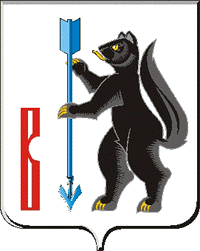 АДМИНИСТРАЦИЯ ГОРОДСКОГО ОКРУГА ВЕРХОТУРСКИЙП О С Т А Н О В Л Е Н И Еот 03.10.2022г. № 805г. Верхотурье  О внесении изменений в административный регламент, утвержденный постановлением Администрации городского округа Верхотурский от 17.11.2020г. № 807 «Об утверждении административного регламента предоставления муниципальной услуги «Принятие на учет граждан в качестве лиц, имеющих право на предоставление в собственность бесплатно земельных участков для индивидуального жилищного строительства»В соответствии с Постановлением Правительства Свердловской области от 12 мая 2022года № 320-ПП «О внесении изменений в Постановление Правительства Свердловской области от 22.07.2015 № 648-ПП «О реализации статей 25 и 26 Закона Свердловской области от 07 июля 2004 года N 18-ОЗ «Об особенностях регулирования земельных отношений на территории Свердловской области» и признании утратившими силу некоторых постановлений Правительства Свердловской области», руководствуясь Уставом  городского округа Верхотурский,ПОСТАНОВЛЯЮ:1. Внести изменения в административный регламент, утвержденный постановлением Администрации городского округа Верхотурский от 17.11.2020г. № 807 «Об утверждении административного регламента предоставления муниципальной услуги «Принятие граждан на учет граждан в качестве лиц, имеющих право на предоставление в собственность бесплатно земельных участков для индивидуального жилищного строительства»:1) в пункте 16 Раздела 2 административного регламента слова «оформленное согласно форме, утвержденной постановлением Администрации городского округа Верхотурский от 10.09.2018г. № 766  «Об утверждении формы заявления  о принятии на учет граждан в качестве лиц, имеющих право на предоставление в собственность бесплатно земельных участков, формы журнала учета заявлений о принятии на учет граждан в качестве лиц, имеющих право на предоставление в собственность бесплатно земельных участков, формы письменного согласия на предоставление в собственность бесплатно земельного участка, формы журнала учета согласий на предоставление в собственность бесплатно земельного участка» заменить словами: «(форма заявления в приложении № 2 к настоящему административному регламенту)»;2) дополнить административный регламент приложением № 2: «форма заявления о принятии на учет граждан в качестве лиц, имеющих право на предоставление в собственность бесплатно земельных участков» (прилагается).2. Комитету по управлению муниципальным имуществом Администрации городского округа Верхотурский (Лумпова Е.С.) внести изменения в реестр государственных услуг Свердловской области. 3. Опубликовать настоящее постановление в информационном бюллетене «Верхотурская неделя» и разместить на официальном сайте городского округа Верхотурский.         4. Контроль исполнения настоящего постановления возложить на первого заместителя главы Администрации городского округа Верхотурский Литовских Л.Ю.И.о. Главыгородского округа Верхотурский				                 Л.Ю. ЛитовскихПриложение № 2к Административному регламенту«Принятие граждан на учет граждан в качестве лиц, имеющих право на предоставление в собственность бесплатно земельных участков для индивидуального жилищного строительства»формаЗАЯВЛЕНИЕо принятии на учет граждан в качестве лиц,имеющих право на предоставление в собственность бесплатноземельных участков, находящихся в государственнойсобственности Свердловской области                           в Администрацию городского округаВерхотурский                           от _____________________________________________                            _______________________________________________                                 (фамилия, имя, отчество (при наличии))                            _______________________________________________                            (страховой номер индивидуального лицевого счета                                    (далее - СНИЛС), дата рождения)                            _______________________________________________                                  (наименование и реквизиты документа,                                        удостоверяющего личность)                            _______________________________________________                            _______________________________________________                              (адрес места жительства, контактный телефон,                                         адрес электронной почты)                            от ____________________________________________                            _______________________________________________                                 (фамилия, имя, отчество (при наличии))                            _______________________________________________                                         (СНИЛС, дата рождения)                            _______________________________________________                                  (наименование и реквизиты документа,                                        удостоверяющего личность)                            _______________________________________________                            _______________________________________________                              (адрес места жительства, контактный телефон,                                         адрес электронной почты)    Прошу (просим) принять меня (нас) на  учет  и  предоставить  мне  (нам)земельный участок в собственность однократно бесплатно для  индивидуального жилищного строительства на основании _______________________________________________________________________________________________________________________________________ .(указать одно из оснований, предусмотренных подпунктом 3 пункта 2 статьи 22 Закона Свердловской области от 7 июля 2004 года № 18-ОЗ «Об особенностях регулированияземельных отношений на территории Свердловской области»)    Сведения о детях 1: 1.___________________________________________________________________(фамилия, имя, отчество (при наличии), дата рождения ребенка. В случае непредставления свидетельства о рождении ребенка необходимо указать полное наименование органа записи актов гражданского состояния (далее - ЗАГС), которым произведена государственная регистрация рождения, номер записи регистрации и дату составления такой записи)    2.___________________________________________________________________(фамилия, имя, отчество (при наличии), дата рождения ребенка. В случае непредставления свидетельства о рождении ребенка необходимо указать полное наименование органа ЗАГС,которым произведена государственная регистрация рождения, номер записи регистрации и дату составления такой записи)    3.___________________________________________________________________(фамилия, имя, отчество (при наличии), дата рождения ребенка. В случае непредставления свидетельства о рождении ребенка необходимо указать полное наименование органа ЗАГС,которым произведена государственная регистрация рождения, номер записи регистрации и дату составления такой записи)    Сведения о членах семьи, имеющей в своем составе инвалидов 2:  1.___________________________________________________________________(фамилия, имя, отчество (при наличии), дата рождения инвалида, СНИЛС, наименование и реквизиты документа, удостоверяющего личность. В случае непредставления свидетельства о рождении ребенка-инвалида необходимо указать полное наименование органа ЗАГС, которым произведена государственная регистрация рождения, номер записирегистрации и дату составления такой записи)    2.___________________________________________________________________(степень родства, фамилия, имя, отчество (при наличии), дата рождения, СНИЛС, наименование и реквизиты документа, удостоверяющего личность. В случае непредставления документов, подтверждающих семейные отношения с инвалидом, необходимо указать полное наименование органа ЗАГС, которым произведена государственная регистрация рождения, иного акта гражданского состояния, номер записирегистрации и дату составления такой записи)    3.___________________________________________________________________    Сведения о документах, подтверждающих нуждаемость в жилых помещениях, предоставляемых по договорам социального найма:____________________________________________________________________(наименование, реквизиты)    Сведения о заключении (расторжении) брака:____________________________________________________________________(заполняется в случае непредставления документов, подтверждающих заключение (расторжение) брака, с указанием полного наименования органа ЗАГС, которым произведенагосударственная регистрация, номера записи регистрации и даты ее составления)    Сведения о документах, подтверждающих   смену   фамилии,   имени   илиотчества, с указанием таких фамилии, имени или отчества до их  изменения  ипосле:____________________________________________________________________(фамилия, имя, отчество (при наличии). В случае непредставления документов, подтверждающих смену фамилии, имени или отчества, необходимо указать полное наименование органа ЗАГС, которым произведена государственная регистрацияакта гражданского состояния, номер записи регистрации и дату составления такой записи)    Подтверждаю (подтверждаем), что до даты подачи   настоящего   заявлениямной (нами) не реализовано право  на  получение  однократно   бесплатно   всобственность   земельного   участка   для    индивидуального     жилищногостроительства.    Подтверждаю (подтверждаем) полноту   и   достоверность   представленныхсведений и не возражаю (не возражаем) в проведении проверки представленных мной (нами) сведений, а также обработки моих (наших) персональных данных  и персональных данных представляемых мною  (нами)  лиц   в   соответствии   с Федеральным законом от 27 июля 2006 года № 152-ФЗ «О персональных данных».    К настоящему заявлению прилагаются следующие документы:    1. _______________________________________________________________.(порядковый номер, наименование и реквизиты документа)    2. ________________________________________________________________.(порядковый номер, наименование и реквизиты документа)"__" _____________                                                                    _________________                (дата)                                                                                                      (подпись)"__" _____________                                                                    _________________                (дата)                                                                                                      (подпись)    --------------------------------    1 Заполняется гражданами, имеющими на день подачи настоящего заявления трех и более детей.    2 Заполняется членами семьи, имеющей   в   своем   составе   инвалида, состоящими на учете в  качестве  нуждающихся    в    жилых    помещениях, предоставляемых по договорам социального найма, с  указанием   на   степень родства с инвалидом, членом такой семьи.